Bio-InformatiqueTravaux PratiquesTP – 06 – Python – Fonctions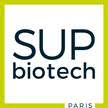 Table des matières1.	Obligations	12.	Règles de Rendu	22.1	La Triche	22.2	Le Nommage	22.3	Les Rendus Intermédiaires	32.4	Vérifications	33.	Is DNA	43.1	Notation	43.2	Fonction	44.	Transcription	54.1	Notation	54.2	Fonction	55.	Traduction	65.1	Notation	65.2	Fonction	6ObligationsLire entièrement le sujetSuivre les consignesRespecter les règles de renduRègles de RenduCette partie vous donne les différentes règles à respecter.Des indications de durées vous sont données pour estimer le temps que met un exercice à être fait. Ces temps sont très largement surestimés ! Un exercice ne devrait donc pas vous prendre plus de temps. Envoyez-nous un mail si vous rencontrez des difficultés sur un exercice.La TricheLes cas de triche seront sévèrement sanctionnés. Les tricheurs verront leur note multipliée par 0. L’administration sera signalée et un conseil de discipline sera demandé.Le NommageVotre rendu doit être sous la forme d'une archive (fichier compressé). Ce dernier devra se nommer de la manière suivante :tp6_login.zipRemplacez login par votre login qui doit être sur la feuille de mot de passe.Cette archive doit contenir un unique dossier portant le même nom que l'archive (sans le .zip à la fin). Ce dossier devra contenir les fichiers suivants : variables.pywho.pyeven_or_odd.pyhis_name_is.pyodd_sum.pyfind_count.pyweird.pyLes ConsignesVeuillez vérifier que le nom de l’archive :Commence par tp6 puis votre loginPorte votre nom de familleSe termine avec l’extension : .zipEst entièrement en minusculeLes noms composés devront être collésExemplesLes Rendus IntermédiairesLe rendu intermédiaire fonctionne comme un rendu normal, à savoir que toutes les règles ci-avant lui sont appliquées. L’objectif de ce rendu est de vous permettre de vérifier votre travail avant de le rendre de manière définitive.Seule la note du dernier rendu sera prise en compte. Bien que vous ayez la note maximale dès l’un  des rendus intermédiaires, il vous faut soumettre de nouveau votre travail pour le dernier rendu.VérificationsCette partie doit vous servir de checklist avant de rendre. Vérifier que vous respectez chacune des règles dans le tableau ci-dessous avant de rendre.Bon courage à tous !Is DNANotationFonctionEcrire la fonction is_dna qui prend en argument une chaine de caractères. Cette fonction retourne True si ladite chaîne de caractère correspond à de l’ADN (est uniquement composée des caractères 'A', 'T', 'C' ou 'G') et False sinon. Exemple :print(is_dna('ATTCAGA'))print(is_dna('ATA Fake'))Affiche :TrueFalseTranscriptionNotationFonctionEcrire la fonction dna_to_mrna qui prend en argument une chaine de caractères représentant de l’ADN. Cette fonction retourne une nouvelle chaîne de caractère qui correspond à la transcription de l’ADN en ARNm.Exemple :print(dna_to_mrna('ATGCAGATC'))print(dna_to_mrna('CCGATGAGG'))Affiche :UACGUCUAGGGCUACUCCTraductionNotationFonctionEcrire la fonction mrna_to_aa qui prend en argument une chaine de caractères représentant de l’ARNm. Cette fonction retourne une nouvelle chaîne de caractère qui correspond à la traduction de l’ARNm en acides aminés. Vous pouvez directement utiliser le dictionnaire gencode fourni en annexe.Exemple :print(mrna_to_aa('UACGUCUAG'))print(mrna_to_aa('GGCUACUCC'))Affiche :TyrValGlyTyrSerRenduDéfini pendant le TPQuestionssupbiotech-bioinfo-bt1@googlegroups.comRendus IntermédiairesSansRendu FinalDéfini pendant le TPNom de la personneNom de l'archiveGAST Kévintp6_gast_k.zipRELET Simontp6_relet_s.zipDE BATZ- CASTELMORE Charlestp6_debatz_c.zipRèglesConséquencesCheckLe nom de l'archive est correct.0 au TP☐Les noms des fichiers sont corrects.0 à l'exercice☐Nombre de points6Durée estimée30 minNombre de points7Durée estimée45 minNombre de points7Durée estimée45 minTable des codons ARNTable des codons ARNTable des codons ARNTable des codons ARNTable des codons ARNTable des codons ARNTable des codons ARNTable des codons ARNTable des codons ARNTable des codons ARNTable des codons ARNTable des codons ARN1re
base2e base2e base2e base2e base2e base2e base2e base2e base2e base3e
base3e
base1re
baseUUCCAAAGG3e
base3e
baseUUUUF PheUCUS Ser                    S Ser                    UAUY TyrY TyrUGUC CysUUUUCF PheUCCS SerS SerUACY TyrY TyrUGCC CysCUUUAL LeuUCAS SerS SerUAAStop ocreStop ocreUGAStop opale / U Sec / W TrpAUUUGL Leu / initiationUCGS SerS SerUAGStop ambre / O Pyl    Stop ambre / O Pyl    UGGW TrpGCCUUL LeuCCUP ProP ProCAUH HisH HisCGUR ArgUCCUCL LeuCCCP ProP ProCACH HisH HisCGCR ArgCCCUAL LeuCCAP ProP ProCAAQ GlnQ GlnCGAR ArgACCUGL Leu / initiationCCGP ProP ProCAGQ GlnQ GlnCGGR ArgGAAUUI IleACUT ThrT ThrAAUN AsnN AsnAGUS SerUAAUCI IleACCT ThrT ThrAACN AsnN AsnAGCS SerCAAUAI IleACAT ThrT ThrAAAK LysK LysAGAR ArgAAAUGM Met & initiation    ACGT ThrT ThrAAGK LysK LysAGGR ArgGGGUUV ValGCUA AlaA AlaGAUD AspD AspGGUG GlyUGGUCV ValGCCA AlaA AlaGACD AspD AspGGCG GlyCGGUAV ValGCAA AlaA AlaGAAE GluE GluGGAG GlyAGGUGV ValGCGA AlaA AlaGAGE GluE GluGGGG GlyG